САМООЦЕНКА ОБРАЗОВАТЕЛЬНОЙ ДЕЯТЕЛЬНОСТИКоммунальное государственное казенное предприятие «Детский сад «Күншуақ» отдела образования города Балхаш управления образования  Карагандинской области.Приложение 4 к Критериям оценки
организаций образованияЛист оценивания К Г К П «Детский сад «Күншуақ» отдела образования города Балхаш управления образования  Карагандинской области
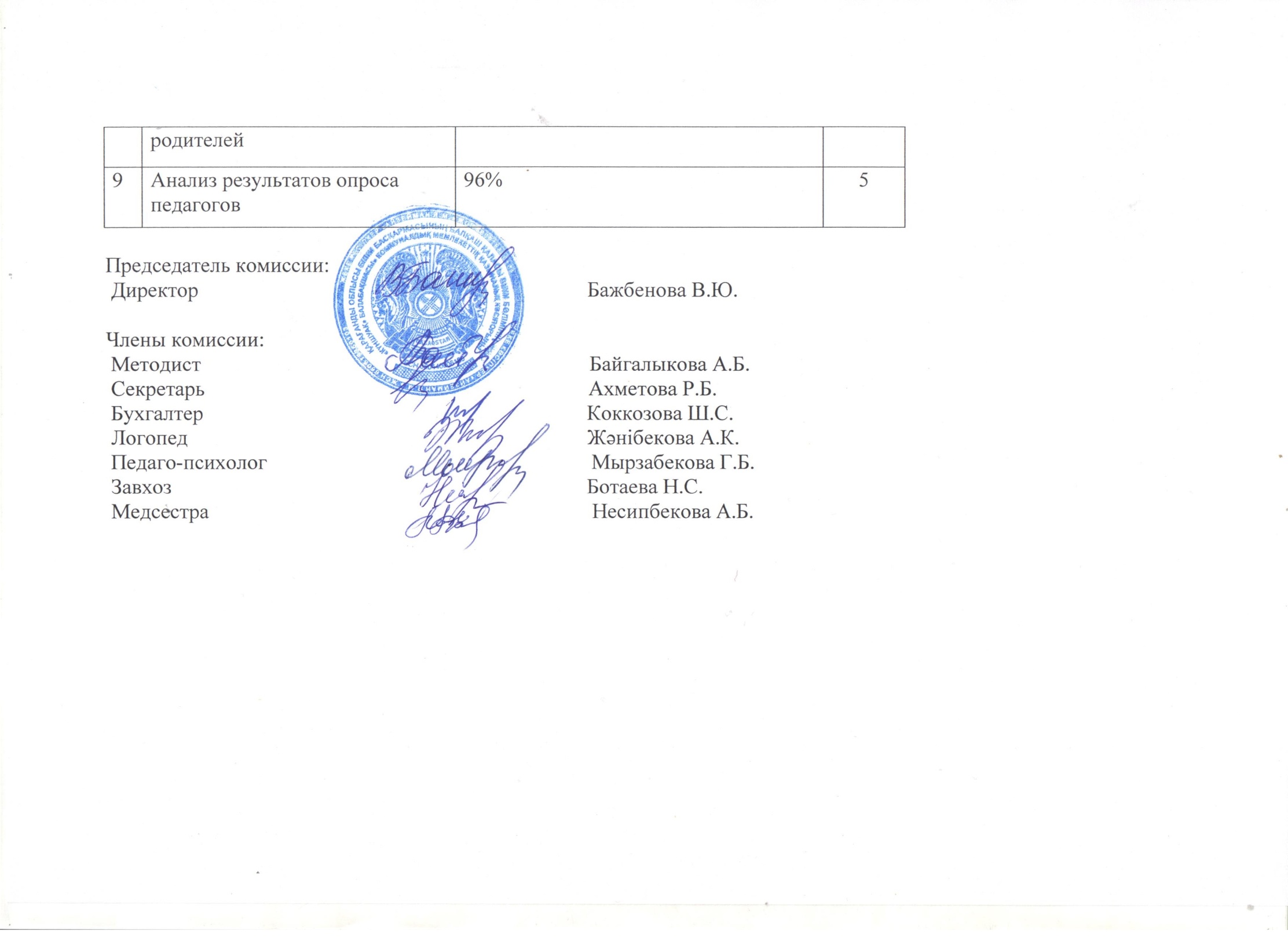 1.Общие сведения об организации образования1.Общие сведения об организации образования1.Общие сведения об организации образования1Полное наименование организации образования: на государственном языке: Қарағанды облысы білім басқармасының Балқаш қаласы білім бөлімінің «Күншуақ» балабақшасы» коммуналдық мемлекеттік қазыналық кәсіпорыны. на русском языке: Коммунальное государственное казенное предприятие «Детский сад «Күншуақ» отдела образования города Балхаш управления образования  Карагандинской области. Основание: Постановление « О переименовании отделов и организаций образования Карагандинской области» № 01/01 от 05.01.2021г.Полное наименование организации образования: на государственном языке: Қарағанды облысы білім басқармасының Балқаш қаласы білім бөлімінің «Күншуақ» балабақшасы» коммуналдық мемлекеттік қазыналық кәсіпорыны. на русском языке: Коммунальное государственное казенное предприятие «Детский сад «Күншуақ» отдела образования города Балхаш управления образования  Карагандинской области. Основание: Постановление « О переименовании отделов и организаций образования Карагандинской области» № 01/01 от 05.01.2021г.2Местонахождение организации образования (юридический адрес и адрес фактического местонахождения):  на государственном языке: Қазақстан, Қарағанды облысы, Балқаш қаласы, көшесі Күляш Байсеитова, үй 11. на русском языке: Республика Казахстан, Карагандинская область, город  Балхаш, улица Куляш Байсеитовой, дом 11.Местонахождение организации образования (юридический адрес и адрес фактического местонахождения):  на государственном языке: Қазақстан, Қарағанды облысы, Балқаш қаласы, көшесі Күляш Байсеитова, үй 11. на русском языке: Республика Казахстан, Карагандинская область, город  Балхаш, улица Куляш Байсеитовой, дом 11.3Контактные данные  юридического лица: (телефон, электронная почта, Web-сайт)Сотовый телефон: 87017782619Рабочие телефоны: 8(71036)3-02-03, 8(71036)3-04-22, 8(71036) 4-16-57  Электронная почта: kunshuak2009@mail.ru Web-сайт ясли-сада: https://balkhash.goo.kz/index/fromorg/27 отдел образования города БалхашКонтактные данные  юридического лица: (телефон, электронная почта, Web-сайт)Сотовый телефон: 87017782619Рабочие телефоны: 8(71036)3-02-03, 8(71036)3-04-22, 8(71036) 4-16-57  Электронная почта: kunshuak2009@mail.ru Web-сайт ясли-сада: https://balkhash.goo.kz/index/fromorg/27 отдел образования города Балхаш4Контактные данные представителя юридического лица (Ф.И.О. руководителя, копия приказа о назначении на должность) Бажбенова Венера Юсуповна, образование высшее педагогическое (дошкольное), стаж работы -43года, в данной должности -16 лет. Представитель юридического лица Бажбенова Венера Юсуповна назначена  на должность директора приказом отдела образования города Балхаш управления образования Карагандинской области № 160 ж/қ от 29.07.2022г. Контактные данные представителя юридического лица (Ф.И.О. руководителя, копия приказа о назначении на должность) Бажбенова Венера Юсуповна, образование высшее педагогическое (дошкольное), стаж работы -43года, в данной должности -16 лет. Представитель юридического лица Бажбенова Венера Юсуповна назначена  на должность директора приказом отдела образования города Балхаш управления образования Карагандинской области № 160 ж/қ от 29.07.2022г. 5Правоустанавливающие и учредительные документы (справка/свидетельство о гос.регистрации либо перерегистрации юридического лица. Устав)Справка о государственной перерегистрации юридического лица выдана в 15.01.2021году. Организация образования в своей деятельности руководствуется уставом, который утвержден приказом руководителя ГУ «Управление экономики Карагандинской области» № 25 от 08.01.2021г.Правоустанавливающие и учредительные документы (справка/свидетельство о гос.регистрации либо перерегистрации юридического лица. Устав)Справка о государственной перерегистрации юридического лица выдана в 15.01.2021году. Организация образования в своей деятельности руководствуется уставом, который утвержден приказом руководителя ГУ «Управление экономики Карагандинской области» № 25 от 08.01.2021г.6Разрешительные документы: (талон о направлении уведомления о начале деятельности в сфере дошкольного воспитания и обучения)КГКП «Детский сад «Күншуақ» отдела образования города Балхаш управления образования  Карагандинской области является юридическим лицом в организационно-правовой форме государственного предприятия на праве оперативного управления, реализующим общеобразовательные учебные программы дошкольного воспитания и обучения.Направлено уведомление о начале деятельности, осуществлено в электронной форме с использованием государственной информационной системы разрешений и уведомлений и государственного электронного реестра разрешений и уведомлений.Талон уведомления о начале осуществления деятельности в сфере образования  № KZ 72RVK00042550  от 08.12.2022гРазрешительные документы: (талон о направлении уведомления о начале деятельности в сфере дошкольного воспитания и обучения)КГКП «Детский сад «Күншуақ» отдела образования города Балхаш управления образования  Карагандинской области является юридическим лицом в организационно-правовой форме государственного предприятия на праве оперативного управления, реализующим общеобразовательные учебные программы дошкольного воспитания и обучения.Направлено уведомление о начале деятельности, осуществлено в электронной форме с использованием государственной информационной системы разрешений и уведомлений и государственного электронного реестра разрешений и уведомлений.Талон уведомления о начале осуществления деятельности в сфере образования  № KZ 72RVK00042550  от 08.12.2022г2.Анализ кадрового потенциала2.Анализ кадрового потенциала2.Анализ кадрового потенциала1Критерии к содержанию с ориентиром на результаты воспитания и обученияприложение 2 к Методическим рекомендациям, ссылка: Соблюдение Типовых правил деятельности дошкольных организацийСогласно приказа Министерства просвещения РК от 31.08.2022года №385 «Об утверждении Типовых правил деятельности организаций дошкольного, начального, основного среднего, общего среднего, технического и профессионального, послесреднего образования», приложение №1 глава 2 пункты 21-25, в детском саду штатная численность установлена согласно типовым штатам работников организаций дошкольного воспитания и обучения, утвержденным постановлением Правительства Республики Казахстан от 30 января 2008 года № 77 "Об утверждении Типовых штатов работников государственных организаций образования". Штатное расписание и тарификация педагогов размещена на официальном сайте. В детском саду по штатному расписанию 21,25 единицы педагогов. Из них: 3 совместителя (музыкальный руководитель -0,5 ставки, инструктор по физкультуре -0,5 ставки, преподаватель казахского языка-0,75 ставки), вакансии: инструктор по физкультуре- 1 ставка и воспитатели-1,75ставки.Все педагоги в детском саду имеют педагогическое или профессиональное образование по соответствующему профилю, из них 8 педагогов имеют высшее образование (6 педагогов имеют - высшее дошкольное образование) и 14 педагогов имеют профессиональное образование по соответствующему профилю (логопед и два воспитателя прошли переподготовку по соответствующему профилю). Все педагоги осуществляют профессиональную деятельность педагога по воспитанию и обучению воспитанников, методическому сопровождению, организации образовательной деятельности, при этом самостоятельно выбирают формы, способы организации воспитательно-образовательного процесса, соблюдая требования Государственного образовательного стандарта.Все педагоги детского сада обладают соответствующими профессиональными компетенциями в своей деятельности, непрерывно совершенствуют свое профессиональное мастерство, исследовательский, интеллектуальный и творческий уровень, в том числе повышают (подтверждают) уровень квалификационной категории не реже одного раза в пять лет.В детском саду 9 педагогов имеют квалификационную категорию, из них: педагог-исследователь-2, педагог-модератор-2,имеют высшую категорию-1, 1 категорию-3, 2категорию-1 и 13 педагогов-без категории. Все педагоги детского сада проходят ежегодно медицинские обследования в соответствии с приказом исполняющего обязанности Министра здравоохранения Республики Казахстан от 15 октября 2020 года № ҚР ДСМ-131/2020 "Об утверждении целевых групп лиц, подлежащих обязательным медицинским осмотрам, а также правил и периодичности их проведения, объема лабораторных и функциональных исследований, медицинских противопоказаний, перечня вредных и (или) опасных производственных факторов, профессий и работ, при выполнении которых проводятся предварительные обязательные медицинские осмотры при поступлении на работу и периодические обязательные медицинские осмотры и правил оказания государственной услуги "Прохождение предварительных обязательных медицинских осмотров".Сведения о педагогах,имеющих высшее(послевузовское) педагогическое образование по соответствующему профилю или документ, подтверждающий педагогическую переподготовку, в том числе о педагогах,не имеющих базовое образованиеСведения о прохождении аттестации руководителей государственной организации образования один раз в три годаРуководитель КГКП «Детский сад «Күншуақ» отдела образования города Балхаш управления образования  Карагандинской области Бажбенова Венера Юсуповна проходила аттестацию:1.22.02.2005год , приказ № 4-40 ЧУ «Дошкольник БГМК,присвоена вторая кваликационная категория воспитателя, удостоверение № 722.05.05.2007год, приказ № 71 Отдел образования города Балхаш, присвоена первая квалификационная категория методиста, удостоверение № 373.15.08.2012год, приказ № 47 Управления образования Карагандинской области,присвоена высшая квалификационная категория воспитателя-методиста , удостоверение № 314.23.08.2017год, приказ № 237 Управления образования Карагандинской области, подтверждена высшая квалификационная категория воспитателя, удостоверение №52.Как руководитель не проходила аттестацию один раз в три года, т.к. достигла пенсионного возраста.Сведения о повышении/подтверждении уровня квалификационной категории педагогами не реже одного раза в пять летСведения о повышении квалификации руководящих кадров, педагогов не реже одного раза в три годаКритерии к содержанию с ориентиром на результаты воспитания и обученияприложение 2 к Методическим рекомендациям, ссылка: Соблюдение Типовых правил деятельности дошкольных организацийСогласно приказа Министерства просвещения РК от 31.08.2022года №385 «Об утверждении Типовых правил деятельности организаций дошкольного, начального, основного среднего, общего среднего, технического и профессионального, послесреднего образования», приложение №1 глава 2 пункты 21-25, в детском саду штатная численность установлена согласно типовым штатам работников организаций дошкольного воспитания и обучения, утвержденным постановлением Правительства Республики Казахстан от 30 января 2008 года № 77 "Об утверждении Типовых штатов работников государственных организаций образования". Штатное расписание и тарификация педагогов размещена на официальном сайте. В детском саду по штатному расписанию 21,25 единицы педагогов. Из них: 3 совместителя (музыкальный руководитель -0,5 ставки, инструктор по физкультуре -0,5 ставки, преподаватель казахского языка-0,75 ставки), вакансии: инструктор по физкультуре- 1 ставка и воспитатели-1,75ставки.Все педагоги в детском саду имеют педагогическое или профессиональное образование по соответствующему профилю, из них 8 педагогов имеют высшее образование (6 педагогов имеют - высшее дошкольное образование) и 14 педагогов имеют профессиональное образование по соответствующему профилю (логопед и два воспитателя прошли переподготовку по соответствующему профилю). Все педагоги осуществляют профессиональную деятельность педагога по воспитанию и обучению воспитанников, методическому сопровождению, организации образовательной деятельности, при этом самостоятельно выбирают формы, способы организации воспитательно-образовательного процесса, соблюдая требования Государственного образовательного стандарта.Все педагоги детского сада обладают соответствующими профессиональными компетенциями в своей деятельности, непрерывно совершенствуют свое профессиональное мастерство, исследовательский, интеллектуальный и творческий уровень, в том числе повышают (подтверждают) уровень квалификационной категории не реже одного раза в пять лет.В детском саду 9 педагогов имеют квалификационную категорию, из них: педагог-исследователь-2, педагог-модератор-2,имеют высшую категорию-1, 1 категорию-3, 2категорию-1 и 13 педагогов-без категории. Все педагоги детского сада проходят ежегодно медицинские обследования в соответствии с приказом исполняющего обязанности Министра здравоохранения Республики Казахстан от 15 октября 2020 года № ҚР ДСМ-131/2020 "Об утверждении целевых групп лиц, подлежащих обязательным медицинским осмотрам, а также правил и периодичности их проведения, объема лабораторных и функциональных исследований, медицинских противопоказаний, перечня вредных и (или) опасных производственных факторов, профессий и работ, при выполнении которых проводятся предварительные обязательные медицинские осмотры при поступлении на работу и периодические обязательные медицинские осмотры и правил оказания государственной услуги "Прохождение предварительных обязательных медицинских осмотров".Сведения о педагогах,имеющих высшее(послевузовское) педагогическое образование по соответствующему профилю или документ, подтверждающий педагогическую переподготовку, в том числе о педагогах,не имеющих базовое образованиеСведения о прохождении аттестации руководителей государственной организации образования один раз в три годаРуководитель КГКП «Детский сад «Күншуақ» отдела образования города Балхаш управления образования  Карагандинской области Бажбенова Венера Юсуповна проходила аттестацию:1.22.02.2005год , приказ № 4-40 ЧУ «Дошкольник БГМК,присвоена вторая кваликационная категория воспитателя, удостоверение № 722.05.05.2007год, приказ № 71 Отдел образования города Балхаш, присвоена первая квалификационная категория методиста, удостоверение № 373.15.08.2012год, приказ № 47 Управления образования Карагандинской области,присвоена высшая квалификационная категория воспитателя-методиста , удостоверение № 314.23.08.2017год, приказ № 237 Управления образования Карагандинской области, подтверждена высшая квалификационная категория воспитателя, удостоверение №52.Как руководитель не проходила аттестацию один раз в три года, т.к. достигла пенсионного возраста.Сведения о повышении/подтверждении уровня квалификационной категории педагогами не реже одного раза в пять летСведения о повышении квалификации руководящих кадров, педагогов не реже одного раза в три года3.Контингент воспитанников3.Контингент воспитанников3.Контингент воспитанников1)1)Критерии к содержанию с ориентиром на результаты воспитания и обученияТаблица согласно приложению 3 к Методическим рекомендациям, ссылка: Сведения о контингенте воспитанников по возрастам, в том числе с особыми образовательными потребностямиСведения о наполняемости возрастных групп, в том числе с учетом детей с особыми образовательными потребностямиСведения о наличии разных возрастных групп2020-2021учебный годСогласно Приказа Министра просвещения РК «Об утверждении государственных общеобразовательных стандартов дошкольного воспитания и обучения, начального,основного среднего и общего среднего технического и профессиольнального, послесреднего образования» от 31октября 2018 года №604, главы 5 пункт 22 возрастная периодизация и возрастные группы(возраст детей-полных лет на начало учебного года):1.Средние группы №1,2 комплектование детей , рожденных (с 01.09.2016года- конец 2017),как разновозрастные ( младшая-дети от 2-х лет и средняя –дети от 3лет)2.Старшие группы№ 3,4 комплектование детей, рожденных(с января до декабря 2016года),как разновозрастные (средняя –дети от 3 лет и старшая-дети от 4 лет)3.Предшкольные группы №5,6 комплектование детей, рожденных(с 01.09.2014 года- конец 2015года),как разновозрастные( старшая-дети от 4лет и предшкольная-дети от 5 лет)В 2020-2021 учебном году все группы были разновозрастными.Группы № 1«Ботақан»и №2 «Смешарики»- разновозрастные (младшие/средние)Группы №3«Қуаныш» и №4 «Непоседы»- разновозрастные (средние/старшие)Группы № 5«Балдырған» и №6 «Новаторы»-разновозрастные (старшие/предшкольные)2021-2022учебный годСогласно Приказа Министра просвещения Республики Казахстан «Об утверждении государственных общеобразовательных стандартов дошкольного воспитания и обучения, начального,основного среднего и общего среднего технического и профессиольнального, послесреднего образования» от 31октября 2018 года №604, главы 5 пункт 22 возрастная периодизация и возрастные группы(возраст детей-полных лет на начало учебного года):1.Старшие группы №3,4 комплектование детей, рожденных(с 01.09.2016 -31.08.2017), как разновозрастные(средняя –дети от 3лет и старшая-дети от 4лет)2.Предшкольные группы № 5,6 комплектование детей, рожденных(1 ребенок- конец 2015 года, остальные-январь-декабрь 2016), как разновозрастные(старшая-дети от 4 лет и предшкольная-дети от 5 лет)В 2021-2022 учебном году 4 группы были разновозрастными:Группы №3«Қуаныш» и №4 «Непоседы»- разновозрастные (средние/старшие)Группы № 5«Балдырған» и №6 «Новаторы»-разновозрастные (старшие/предшкольные)2022-2023учебный годСогласно Приказа Министра просвещения Республики Казахстан «Об утверждении государственных общеобразовательных стандартов дошкольного воспитания и обучения, начального,основного среднего и общего среднетехнического и профессиольнального, послесреднего образования» от 3августа 2022 года № 348, главы 4 пункт 25  возрастные группы формируются в дошкольной организации к началу учебного года с учетом возраста детей, достигших полных лет на календарный год.1.Средние группы №1,2 комплектование детей, рожденных ( с 01.09.2018года –конец 2019года),согласно приложения 2 к приказу Министерства просвещения Республики Казахстан от 09.09.2022года№ 394 «Об утверждении типовых учебных планов дошкольного воспитания и обучения РК» , Типовой учебный план дошкольного воспитания и обучения» для детей дошкольного возраста как разновозрастные (средняя-дети 3 лет и старшая-дети 4 лет)2.Старшие группы № 3,4 комплектование детей, рожденных ( с 01.09.2017года –конец 2018года), согласно приложения 2 к приказу Министерства просвещения Республики Казахстан от 09.09.2022года№ 394 «Об утверждении типовых учебных планов дошкольного воспитания и обучения РК» , Типовой учебный план дошкольного воспитания и обучения» для детей дошкольного возраста как разновозрастные (старшая-дети 4 лет и предшкольная-дети 5 лет)3.Предшкольная группа №6 комплектование детей, рожденных ( с 01.09.2016года –конец 20187года), согласно приложения 3 к приказу Министерства просвещения Республики Казахстан от 09.09.2022года№ 394 «Об утверждении типовых учебных планов дошкольного воспитания и обучения РК»  Типовой учебный план дошкольного воспитания и обучения для предшкольной группы дошкольной организации / предшкольного класса школы (лицея, гимназии) (дети 5-ти лет),как разновозрастная (старшая-дети 4 лет и предшкольная-дети 5 лет)В 2022-2023 учебном году 5 групп были разновозрастными:Группы № 1«Ботақан»и №2 «Смешарики»- разновозрастные (средние/ старшие)Группы №3«Қуаныш» и №4 «Непоседы»- разновозрастные (старшие/ предшкольные)          Группа №6 «Новаторы»-разновозрастная (старшая/предшкольная)Сведения о движении контингента обучающихся (воспитанников)Сведения о размещении государственного образовательного заказа в организациях образования:Согласно приложения 1 «Типовых правил деятельности дошкольных организаций», Приказ Министра просвещения РК от 31 августа 2022 года № 385, дошкольные организации обеспечивают выполнение государственного образовательного заказа, финансируемого государством объема услуг по воспитанию, обучению, коррекции нарушения развития и социальной адаптации, развитию и медицинскому наблюдению, а также присмотру, уходу и оздоровлению воспитанников, в том числе для реализации инклюзивного образования для воспитанников в возрасте одного года и до приема в 1 класс.Государственный образовательный заказ на дошкольное воспитание и обучение размещается на своих официальных  интернет-ресурсах, Instagram, Facebook, Indigo 24 kz,сайт детского сада с указанием даты, времени, места проведения, необходимых документов, даты и времени их рассмотрения.Требования к сроку воспитания и обучения.-Соблюдение требований при формировании возрастных групп с учетом возраста детей. 2020-2022 учебные годаВозрастная периодизация и возрастные группы ( возраст детей – полных лет на начало учебного года) Следующие: Младший возраст- от 2-х лет (младшая группа)Дошкольный возраст 3-6 лет:Средний возраст- дети от 3-х лет(средняя группа);Старший возраст-дети от 4-х лет(старшая группа);Предшкольный возраст – дети от 5-ти лет(предшкольная группа).2022-2023 учебный годСогласно приложения 1 «Типовых правил деятельности дошкольных организаций», Приказ Министра просвещения РК от 31 августа 2022 года № 385,основной структурной единицей дошкольной организации является возрастная группа, которая комплектуется по одновозрастному или разновозрастному принципу.Соблюдение требований при формировании возрастных групп с учетом возраста детейВозрастная периодизация следующая :1)дошкольный возраст-дети 3-5 лет.Возрастные группы формируются в дошкольной организации к началу учебного года с учетом возраста детей, достигших полных лет на календарный год.-Соблюдение сроков освоения типовой учебной программ ДВО до приема воспитанников в 1класс2020-2022 учебные годаСрок освоения содержания Типовой учебной программы – 5 лет2022-2023 учебный годСрок освоения содержания Типовой учебной программы – 5 лет, в одной возрастной группе – 1 год.Сведения о размещении государственного образовательного заказа в организациях образования:Согласно приложения 1 «Типовых правил деятельности дошкольных организаций», Приказ Министра просвещения РК от 31 августа 2022 года № 385, дошкольные организации обеспечивают выполнение государственного образовательного заказа, финансируемого государством объема услуг по воспитанию, обучению, коррекции нарушения развития и социальной адаптации, развитию и медицинскому наблюдению, а также присмотру, уходу и оздоровлению воспитанников, в том числе для реализации инклюзивного образования для воспитанников в возрасте одного года и до приема в 1 класс.Государственный образовательный заказ на дошкольное воспитание и обучение размещается на своих официальных  интернет-ресурсах, Instagram, Facebook, Indigo 24 kz,сайт детского сада с указанием даты, времени, места проведения, необходимых документов, даты и времени их рассмотрения.Требования к сроку воспитания и обучения.-Соблюдение требований при формировании возрастных групп с учетом возраста детей. 2020-2022 учебные годаВозрастная периодизация и возрастные группы ( возраст детей – полных лет на начало учебного года) Следующие: Младший возраст- от 2-х лет (младшая группа)Дошкольный возраст 3-6 лет:Средний возраст- дети от 3-х лет(средняя группа);Старший возраст-дети от 4-х лет(старшая группа);Предшкольный возраст – дети от 5-ти лет(предшкольная группа).2022-2023 учебный годСогласно приложения 1 «Типовых правил деятельности дошкольных организаций», Приказ Министра просвещения РК от 31 августа 2022 года № 385,основной структурной единицей дошкольной организации является возрастная группа, которая комплектуется по одновозрастному или разновозрастному принципу.Соблюдение требований при формировании возрастных групп с учетом возраста детейВозрастная периодизация следующая :1)дошкольный возраст-дети 3-5 лет.Возрастные группы формируются в дошкольной организации к началу учебного года с учетом возраста детей, достигших полных лет на календарный год.-Соблюдение сроков освоения типовой учебной программ ДВО до приема воспитанников в 1класс2020-2022 учебные годаСрок освоения содержания Типовой учебной программы – 5 лет2022-2023 учебный годСрок освоения содержания Типовой учебной программы – 5 лет, в одной возрастной группе – 1 год.4.Учебно-методическая работа 4.Учебно-методическая работа 4.Учебно-методическая работа 1)1)Критерии к содержанию с ориентиром на результаты воспитания и обученияУчебная нагрузка, режим занятий воспитанников, определяются утверждаемыми организациями образования положениями, подготовленными на основе государственных общеобязательных стандартов образования Республики Казахстан, санитарных правил, типовых учебных планов и рекомендаций органов здравоохранения и образования в области образования.Воспитательно-образовательная деятельность педагогического коллектива 2020-2022 учебный года реализовывалась через образовательные  области «Здоровье», «Коммуникация», «Познание», «Творчество», «Социум» в соответствии с ГОСО РК и была направлена на развитие компетентностей ребенка.  	Нормативно-методическая документация по организации и планированию педагогического процесса (перспективный план ОУД, циклограмма ОУД, документы по мониторингу развития умений и навыков у детей дошкольного возраста) внедрены в систему дошкольной организации в соответствии с инструктивно-методическим письмом «Об организации воспитательно-образовательного процесса в дошкольных организациях и предшкольных классах Республики Казахстан в 2022-2023 учебном году. Рабочий учебный план дошкольной организации отражает комплексный подход к воспитанию и обучению детей. Сопровождается пояснительной запиской по всем возрастным группам (младшие, средние, старшие группы и группы предшкольной подготовки). Рабочие учебные программы разрабатываются на основе соответствующих типовых учебных планов и типовых учебных программ.Рабочий учебный план  устанавливает содержание, структуру  детского сада, максимальную учебную нагрузку по возрастным периодам и видам деятельности детей в группах с  русским и государственным языком обучения. Рабочий учебный план разработан согласно Государственному общеобязательному стандарту, Типовой учебной программе дошкольного воспитания и обучения  и Типовому учебному плану дошкольного воспитания и обучения.   Воспитательно-образовательный процесс детского сада осуществляется согласно: - перспективному плану на основе сквозных тем;- циклограмме; - мониторингу достижений воспитанников (стартовый, промежуточный, итоговый). Перспективный план составляется воспитателями и другими педагогами (преподаватель казахского языка и русского языка, музыкальный руководитель, инструктор по физической культуре и т.д.), на основе сквозных тем на один учебный год. Планируемые сквозные темы, их последовательность и количество рассматриваются и утверждаются на Педагогическом совете детского сада.   В учебный план вводится вариативный компонент,  который    отражает приоритетные направления деятельности детского сада, учитывая их личностные особенности воспитанников, их интересы и склонности. Учебные программы дошкольного воспитания и обучения направлены на полноценное физическое развитие, охрану жизни и укрепление здоровья ребенка, развитие речи и родного языка, культуры общения, выявление у ребенка творческих способностей в изобразительной, художественно-речевой, музыкальной деятельности.Количество организованной учебной деятельности, отведенной на изучение образовательных областей, не превышает нормы и соответствует возрастной ступени обучения. Распределение организованной учебной деятельности в соответствии с ТУПом дошкольного воспитания и обучения, в соответствии с возрастными особенностями детей, с учетом чередования умственной и физической нагрузки. Основной целью воспитательно-образовательной деятельности педагогов «Детского сада «Күншуақ», согласно типовой учебный программы дошкольного воспитания и обучения, является создание благоприятных безопасных образовательных условий для воспитания и обучения детей дошкольного возраста, формирования у детей знаний, умений и навыков, духовно-нравственных ценностей в соответствии с их возрастными и индивидуальными возможностями, воспитание патриотизма и толерантности, основанных на национальных традициях и общечеловеческих ценностях в рамках реализации программы «Рухани жаңғыру», а также формирование социально-психологической, личностной, волевой, физической и интеллектуальной готовности детей к обучению в школе. В соответствии со статьей 28 Закона РК «Об образовании» основой организации учебно-воспитательного процесса являются планирование и учет учебно-воспитательной работы, осуществляемой организацией образования. Планирование учебно-воспитательной работы в организациях образования, реализующих образовательные программы технического и профессионального образования, осуществляется на основе утвержденного графика учебно-воспитательного процесса на учебный год и расписания теоретических и практических занятий.Расписание учебных занятий является неотъемлемой частью планирования организации учебно-воспитательной работы дошкольного учреждения, от которого зависит своевременное и качественное выполнение учебных планов и программ педагогическими работниками.  Расписание учебных занятий является одним из основных планирующих документов, регулирующих организацию учебного процесса с учетом педагогико-психологических особенностей восприятия и последующего освоения учебных материалов воспитанниками в части определения последовательности проведения теоретических и практических занятий, а также контрольных мероприятий (мониторинг достижений воспитанников). Расписание занятий выступает одним из определяющих инструментов управления обеспечения эффективности качественной организации учебного процесса в учебных заведениях техническогоПри планировании ОУД (занятия) в детском саду соблюдаются следующие принципы: соблюдается учебная нагрузка (количество и длительность ОУД проводится согласно ТУП, вариативный компонент проводится во второй половине дня);образовательный процесс соответствует возрастным особенностям детей (ОУД, требующие значительных умственных нагрузок, планируются в середине недели в чередовании ОУД с активной двигательной деятельностью);учитываются санитарно-гигиенические, дидактические требования при проведении режимных процессов;учитываются климатические особенностей (при проведении прогулок, закаливающих и оздоровительных мероприятий, утренников и др.);учитываются индивидуальные особенности детей;педагоги реализуют и взаимосвязывают воспитательные, обучающие и развивающие задачи в ОУД и других видах свободной деятельности;педагоги проводят работы по эмоциональной разгрузке детей (психогимнастика, релаксация, сказкатерапия, музыка и др.);все педагоги взаимодействуют  при планировании интегрированных форм ОУД.Сетка организованной учебной  деятельности (занятия) разработана в соответствии  с согласно требованию СанПиН. Она помогает педагогу систематизировать работу с детьми в течение учебного года. В детском саду учтены гигиенические требования к максимальной нагрузке детей  в организованной учебной деятельности, что   соответствуют с санитарно-эпидемиологическим правилам и нормативам.   Недельная нагрузка не превышает предельно допустимую норму и  определяется Государственным общеобязательным стандартом РК.  Максимально допустимый объем недельной учебной нагрузки воспитанников, продолжительность  организованной учебной деятельности вводится с целью защиты здоровья и психики ребенка.  Составленное расписание ОУД является документом,   который утверждается на педагогическом совете детского сада, заверяется директором и обязателен для выполнения каждым педагогам.Циклограмма составляется на каждую неделю, которая обеспечивает выполнение всех режимных моментов, начиная от приема детей, проведения различных видов детской деятельности, прогулок, дневного сна и до ухода детей домой.Структура циклограммы выстраивается в соответствии с режимом дня. Требования к планированию циклограммы:определение видов деятельности с детьми в соответствии с задачами организованной деятельности в Перспективном плане на каждый день недели;соблюдение принципа системности и последовательности при распределении программного материала;применение инновационных технологий, методов и приемов для воспитания и обучения детей;создание комфортной предметной развивающей среды (разделение на центры и рассмотрение ее доступности для детей, максимальное использование ее возможностей) для организации каждой детской деятельности.             Также, организованные различные виды детской деятельности, рекомендуется проводить не только в групповой комнате за столом, но и во время прогулки на детской площадке, а также в комфортных для детей условиях, как в первую, так и во вторую половину дня.             При планировании воспитательно-образовательного процесса учитывается вариативность и использование различных форм, методов и способов организации детской деятельности.Вывод: Расписание организованной учебной деятельности (занятий) в детском саду составляется на основе санитарно-эпидемических требований, соблюдается требования к максимальному объему учебной нагрузки воспитанников, соответствует нормативным требованиям, что является показателем эффективности работы педагогов.Рабочие учебные планы за оцениваемый период, ссылка: Распределение организованной деятельности за оцениваемый период, ссылка Разработанные и утвержденные индивидуальные учебные планы для детей с особыми образовательными потребностями за оцениваемый период, ссылкаЛогопед  Педагог-психолог На сегодняшний день инклюзивное образование на территории Республики Казахстан регламентируется Конституцией РК, Законом Республики Казахстан «Об образовании», Законом «О правах ребенка в Республике Казахстан», «О социальной и медико-педагогической коррекционной поддержке детей с ограниченными возможностями»,  Законом «О социальной защите инвалидов в Республике Казахстан» В соответствии с Концепцией развития инклюзивного образования в Республике Казахстан все дети с ограниченными возможностями должны получать специальную коррекционно-педагогическую, социальную, медицинскую и психологическую поддержку в соответствии с их особыми потребностями, установленными в психолого-медико-педагогической консультации (ПМПК). Внутреннее психолого-медико-педагогическое сопровождение в рамках инклюзивного образования в «Детском саду «Күншуақ» осуществляется специалистами психолого-медико-педагогического  консилиума (педагог-психолог, логопед, медицинский работник).Сложность современного этапа развития системы образования обусловлена серьезными социально-экономическими изменениями в обществе. С одной стороны, декларируется смена парадигмы в системе образования, приоритет личностно - ориентированного подхода к воспитанию и обучению, с другой стороны – не создан механизм и реальные условия для реализации целей и задач индивидуализации и дифференциации содержания, методов, форм воспитательно-образовательной работы с детьми.Понятие «дети с особыми образовательными потребностями» охватывает всех обучающихся, чьи образовательные проблемы выходят за границы общепринятой нормы. Термин «дети с особыми образовательными потребностями» делает акцент на необходимость обеспечения дополнительной поддержки в обучении детей, которые имеют определенные особенности в развитии. Одной из основных проблем таких  воспитанников являются нарушения в речевом развитии, коммуникативные трудности, невозможность долгое время концентрироваться на одном виде работы, проблемы в припоминании и т.д. Поэтому в работе с детьми с особыми образовательными потребностями следует применять  такую систему работы, которая поможет выстроить образовательный процесс с учетом распределения нагрузки на детей и чередованием видов деятельности, и тем самым будет способствовать повышению речевых и познавательных функций.Содержание инклюзивного образования реализуется в следующих формах:индивидуальные занятия со специалистами, активные действия в специально организованной среде (свободная игра в групповом помещении, в специально оборудованных помещениях), совместная деятельность и игра в микро группах с другими детьми в режимных моментах (прием пищи, дневной сон, прогулка).В нашем детском саду создаются равные стартовые возможности для обучения воспитанников. Для этого имеется  возможность оказать необходимую коррекционно-педагогическую и медико-социальную помощь детям, обеспечить родителей консультативной помощью, подготовить общество к принятию ребенка с особыми образовательными потребностями.Задачи инклюзивного образования:  - охрана и укрепление физического и психического здоровья детей (в том числе эмоционального благополучия);- обеспечение равных возможностей для полноценного развития каждого ребенка в период дошкольного детства независимо от психофизиологических и других особенностей;- создание благоприятных условий развития детей в соответствии с их возрастными и индивидуальными особенностями и склонностями, развития способностей и творческого потенциала каждого ребенка;-  обеспечение вариативности и разнообразия содержания программ и организационных форм дошкольного образования, возможности формирования программ различной направленности с учетом образовательных потребностей, способностей и состояния здоровья детей;- создание инклюзивной развивающей среды, трансформируемые игровые и тематические зоны, ориентированные на поддержку индивидуальности и субъектности ребенка;-  формирование социокультурной среды, соответствующей возрастным, индивидуальным, психологическим и физиологическим особенностям детей.Каждому ребенку с учетом особенностей развития и состояния здоровья прорабатывается индивидуальная учебная программа. При разработке образовательных программ  учитывается:- построение образовательной деятельности на основе индивидуальных особенностей каждого ребенка;- содействие и сотрудничество детей и взрослых, признание ребенка полноценным участником образовательного процесса;- формирование познавательных интересов ребенка в различных видах деятельности;- соответствие условий, требований, методов возрасту и особенностям развития.Одним из важных принципов деятельности детского сада является совместное и взаимо дополняющее партнерское отношение между родителями, педагогами, медицинским персоналом и командой по созданию индивидуальных программ на детей. Психологическая поддержка ребенка и семьи: - охрана и укрепление психического здоровья;углубленное психологическое обследование каждого ребенка с особыми потребностями (определение уровня развития познавательной, личной сферы, коммуникативных навыков);внедрение методов  Арт – терапии;психопрофилактическая  и психокоррекционная помощь в работе с ребенком и членами его семьи;создание условий для личностного развития и предпосылок к учебной деятельности.Медицинская поддержка:обследование узкими специалистами по мере необходимости;коррекционные рекомендации по вопросам сохранения здоровья каждого ребенка;дополнительные профилактические и закаливающие мероприятия.В «Детском саду «Күншуақ» созданы условия для детей с ограниченными возможностями - при входах - выходах  и всех лестничных пролетах как внутри здания, так  и снаружи установлены «тактильные плиты» для предупреждения о возможной опасности. На всех входных дверях также установлены кнопки вызова для родителей.С 2020-2022 года в штатном расписании у нас не было логопеда.Работа нашего детского сада с инклюзивными детьми началась с 2022-2023 учебного года, согласно приказу отдела образования  и была принята логопед по штату 1 единица и организован логопедический пункт.На логопедических занятиях после обследования, проводится коррекционная работа по развитию речи, изучению речевых нарушений. Осуществляются принципы и методы коррекции и профилактики. Целью логопедической помощи является своевременное выявление и оказание логопедической помощи. Каждая индивидуальная работа специалистов начинается с разминки мелкой моторики, с терапией су-джок и пальчиковых игр. На данный момент у нас трое детей с заключением ПМПК. Мурашева Амина 01.08.2019 года рождения, средняя группа № 2. Заключение ПМПК  № 1/568 от 03.10.2022 года  Диагноз: общее недоразвитие речи 1 уровня. Дизартрия. Задержка игровой деятельности обусловленная нарушением речи. Түсіпбек Дінмұхаммед Батырханұлы 26.02.2019 года рождения, средняя группа № 1. Заключение ПМПК № 1/26 от 24.01.2023 года.Диагноз: общее недоразвитие речи 1 уровня. Дизартрия. Задержка игровой деятельности обусловленная нарушением речи. Горбылев Артем Александрович 07.11.2017 года рождения, старшая группа № 4. Заключение ПМПК № 1/4 от 09.01.2023 года.Диагноз: слабовидящий ребенок; общее недоразвитие речи 1-2 уровня. Нарушение игровой деятельности обусловленное нарушением зрения.Дети относятся к категории «дети с особыми образовательными потребностями». По рекомендации ПМПК и их заключения дети воспитываются в общей группе. Ведется психолого-педагогическое сопровождение в условиях инклюзивного образования. Занятия логопеда по развитию и коррекции всех компонентов устной речи, а так же работа психолога по коррекции познавательной и эмоционально-волевой сферы. Каждому ребенку создается индивидуальный подход. Дети обучаются по доступной общеобразовательной программе с индивидуальным подходом, а так же специалисты разработали индивидуальную программу для каждого ребенка. Внедрение инклюзивного образования в детском саду началось с подготовки педагогического коллектива. Обучение проходило через консультации, семинары, курсов повышения квалификации. На данный момент все педагоги, кроме воспитателя Биғазы А.Қ. прошли курсы по инклюзивному воспитанию и обучению в Национальном центре «AGHAN». Пополнились штаты специалистами: логопед принят в «Детский сад «Күншуақ» на 1 ставку 08.11.2022 году,педагог- психолог принят 01.12.2022 году на время декретного отпуска педагога-психолога Рахымжан Н. А. дефектолог – в штатном расписании отсутствует.Специалисты и воспитатели активно работают и с родителями детей. Установлены доверительные и доброжелательные взаимоотношения. После каждого индивидуального занятия отправляется фотоотчет и рекомендации родителям. Дети без ущемления участвуют  на всех мероприятиях. Так же в детском саду  имеется логопункт, оборудованный необходимым оборудованием, мебелью, пособиями и дидактическим материалом,согласно методическим рекомендациям.  Расположен логопункт на первом этаже. Работа логопеда строится с учётом внутреннего расписания дошкольного образовательного учреждения. График работы и расписание занятий утверждает директор дошкольного образовательного учреждения.Целью работы логопункта в КГКП «Детский «Күншуақ» является своевременное выявление проблем в речевом развитии и  оказание необходимой логопедической помощи детям в возрасте от 4 до 6 лет.Основные задачи логопеда:1.формирование и развитие фонематического слуха у детей с нарушениями речи;2.коррекция нарушений звуковосприятия и звукопроизношения;3.своевременное предупреждение и преодоление трудностей речевого развития;    4.привитие детям навыков коммуникативного общения;5.разработка индивидуальных программ по коррекции звукопроизношения.6.решение задач социального и речевого развития.В логопедическом кабинете имеются:• Материалы для игр и упражнений на развитие речевого дыхания и мелкой и общей моторики. • Артикуляционная зона: большое зеркало, маленькие зеркала, профили звуков, картотека артикуляционных упражнений. • Игры и пособия по развитию лексикограмматического строя речи. • Игры и пособия, театры , коврографы, игрушки, для развития связной речи. • Учебная зона: детские столы, стулья для индивидуальной и групповой работы с детьми. • Методическая зона: планы, конспекты,  личная методическая литература.Сильные стороны: существенных трудностей по вхождению детей с задержкой  психо-речевого развития в детскую среду не возникает.  Они воспринимают себя как равные по отношению к другим детям, соответственно и обратное отношение детей к ним, тоже как к равным. Так, как  целенаправленная работа с этими детьми только началась с ноября 2022 года, то существенных результатов еще не выявлено.Слабые стороны: отсутствие специалиста - дефектолога для полной коррекции психо-речевого развития детей.Пути решения:  подана заявка в центр занятости по пополнению штата специалистом - дефектологом,  в дальнейшем коррекционные занятия будут продолжаться с целью создания равных стартовых возможностей для обучения воспитанников. Осуществление образовательной деятельности в соответствии с типовой учебной программой дошкольног воспитания и обучения и образовательными программами(вариативной, индивидуальной, адаптированной, дополнительной)В соответсвии с Типовым учебным планом дошкольного воспитания и обучения детей от 1 года до 6 лет в каждой возрастной группе вводится вариативный компонет, который выходит за рамки организованной учебной деятельности и включает игровую, самостоятельную, творческую деятельность, индивидуальную работу и т.д.. Для реализации вариативного компонента в дошкольной организации используются программы, утвержденные методическим кабинетом отдела образования г.Балхаш. Его содержание построено на принципах личностно-ориентированного подхода в обучении и воспитании и отражает педагогическую проблему, над которой работает детский сад. Содержание данного компонента включает в себя кружки по интересам, предметы по выбору. Вариативный компонент проводится во вторую половину дня, в соответствии с недельной нагрузкой по каждой возрастной группе, его длительность составлет в средней группе -7-15 минут, в старшей группе -15-20 минут, в предшкольной группе -25-30 минут В 2020-2021 учебном годуВ 2021-2022 учебном годуВ соответствии с Типовым учебным планом дошкольного воспитания и обучения детей от 1 года 6 (7) лет в каждой возрастной группе вводится вариативный компонент, который выходит за рамки организованной учебной деятельности и включает игровую, самостоятельную, творческую деятельность, индивидуальную работу и т.д. Для реализации вариативного компонента в дошкольной организации используются программы, программа расмотрена и утверждена на методическом совете. Основные приоритеты деятельности ясли сада направлены на охрану и укрепление здоровья детей, нравственно-париотическое воспитание, коммунативно-речевого деятельности. Эти задачи отражаются  и в вариативной части программы. В вариативная часть включает английский язык: в старших и предшкольных группахДо 31.12.2021 года работала преподаватель английского языка Адамбек Б.С. В связи с тем, что английский язык исключен с Типового учебного плана дошкольного воспитания и обучения (Приказ МОН РК от 20 декабря 2012 года № 557 «Об утверждении типовых учебных планов дошкольного воспитания и обучения Республики Казахстан» (с изменениями и дополнениями по состоянию на 24 сентября 2020 года № 412), ставка преподавателя английского языка сокращена. Поэтому вариативный компонент по изучению английского языка с 2022 года заменен.Сильные стороны. Программы познавательной направленности направлены на развитие у детей познавательно-исследовательской деятельности, формирование знаний о свойствах окружающих предметов, овладение разными способами познания, способствующими развитию активной, самостоятельной, творческой личности, на воспитание бережного отношения к окружающему миру.Программы творческой направленности направлена на развитие усидчивости, аккуратности, терпения, развитие абстрактного мышления, умение концентрировать внимание, мелкую моторику и координацию движений рук у детей. Развитие творческих и коммуникативных способностей ребенка на основе их собственной творческой деятельности. Использование нетрадиционных приемов и техник способствует развитию познавательной деятельности и творческой активности детей.Программа, направленная на коммуникативно-речевое развитие детей в детском саду, включена в воспитательный процесс для развития компенетности ребенка – способности посредством речи решать игровые, познавательные, бытовые и творческие задачи. Программа направленная на нравственно - патриотическое воспитания формирует у детей детского сада патриотические отношения и чувство к своей семье, городу, к природе, культуре.Отмечаются положительные результаты проведенных вариативных компонентов. Использование этих компонентов в детском саду является эффективным и необходимым методом развития у детей навыков творческой деятельности, познавательного интереса, увеличения объёма знаний, умений и навыков. Разработанные и утвержденные образовательные программы( вариативные, индивидуальные, адаптированные, дополнительные ) за оцениваемый период, ссылка2020-2021 учебный годВариативные компоненты, ссылка 2021-2022 учебный годВариативные компоненты, ссылка  - осуществление образовательной деятельности в соответствии с типовой учебной учебной программой дошкольного воспитания и обучения  и образовательной программами (вариативной)    Разработанные и утвержденные методическим кабинетом отдела образования г.Балхаш образовательные программы (вариативные) за 2020-2021, 2021-2022 учебный год (оцениваемый период)Перспективный план организованной деятельности за оцениваемый период, ссылка2020-2021 учебный год 2021-2022 учебный год2022-2023 учебный годЦиклограмма воспитательно-образовательного процесса за оцениваемый период, ссылка2020-2021 учебный год2021-2022 учебный год2022-2023 учебный годРежим дня,ссылка  2020-2021 год Режим дня,ссылка  2021-2022 год  Распорядок дня,ссылка  2022-2023 год 2)2)Критерии к максимальному объему учебной нагрузки воспитанников- соответствие и соблюдение требований к максимальному объему учебной нагрузки воспитанников на 2020-2022 учебный годМаксимальный объем учебной нагрузки воспитанников устанавливается в типовых учебных планах. Объем учебной недельной нагрузки для детей с казахским языком обучения следующий:В 2020 -2022 учебном годуОбъем учебной недельной нагрузки для детей с казахским языком обучения следующий      1) группа раннего возраста (от 1-го года) - 7 часов с продолжительностью 7-10 минут;      2) младшая группа (от 2-х лет) - 9 часов с продолжительностью 10-15 минут;      3) средняя группа (от 3-х лет) - 11 часов с продолжительностью 15-20 минут;      4) старшая группа (от 4-х лет) – 12 часов с продолжительностью 20-25 минут;      5) предшкольная группа, предшкольный класс (от 5-ти лет) – 17 часов с продолжительностью 25-30 минут;      Объем учебной недельной нагрузки для детей с русским языком обучения следующий:      1) группа раннего возраста (от 1-го года) - 7 часов с продолжительностью 7-10 минут;      2) младшая группа (от 2-х лет) - 9 часов с продолжительностью 10-15 минут;      3) средняя группа (от 3-х лет) - 11,5 часов с продолжительностью 15-20 минут;      4) старшая группа (от 4-х лет) - 12,5 часов с продолжительностью      20-25 минут;      5) предшкольная группа, предшкольный класс (дети от 5-ти лет) – 18 часов с продолжительностью 25-30 минут.В 2022 -2023 учебном году     Максимальный объем учебной нагрузки воспитанников определяется в Типовых учебных планах дошкольного воспитания и обучения для детей ясельного возраста (1-2-х лет) и для детей  дошкольного возраста  (3-5 лет).     При разработке учебных планов дошкольного воспитания и обучения соблюдается максимальный объем учебной нагрузки воспитанников с учетом возрастных, психофизиологических возможностей и особенностей воспитанников.5.Учебно-материальные активы5.Учебно-материальные активы5.Учебно-материальные активы1)1)Критерии к содержанию с ориентиром на результаты воспитания и обученияОбеспечение оборудованием и мебелью дошкольных организаций осуществляется в соответствии с Нормами оснащения оборудованием и мебелью организаций дошкольного, среднего образования, а также специальных организаций образования, утвержденными приказом Министра образования и науки Республики Казахстан от 22 января 2016 года № 70 .Сведения о здании. КГКП «Детский сад «Күншуақ» сдан в эксплуатацию в 1934 году, располагается в городской черте, размещается в отдельном  2-х этажном здании. Общая площадь территории -1488,6 м2, объем здания-8676 м2 имеется подвальное помещение. Здание детского сада расположена на благоустроенном участке. Территория ограждена металлическим  забором, озеленена  насаждениями по всему периметру. По периметру здания предусмотрено наружное электрическое освещение.Здание подключено к городским инженерным сетям- холодному и горячему водоснабжению, канализации, отоплению. Имеются оборудованные аварийные выходы, необходимое количество средств пожаротушения. Подъездные пути к зданию отвечают всем требованиям пожарной безопасностиИмеется действующая пожарная сигнализация (замена производилась в 2022 году) и автоматическая система оповещения при пожаре и ЧС, голосовое оповещение и тревожная кнопка при ЧС.Имеется наружное видео наблюдение-8шт, которые установлены по перимерту здания. Внутреннее видео наблюдение-38шт. Проектная мощность 150 мест. Ежегодно проводится текущий ремонт внутри групповых помещений.В детском саду проводились следующие ремонтные работы:2020-2021 учебный годТекущий ремонт окон ТОО «Комплект-5».Договор № 46 от 19.03.2020 , на сумму 5898020тенгеТекущий ремонт кровли ТОО «S-VIRTUS».Договор № 26 от 26.04.2021 на сумму 8513599,36 тенге2021-2022 учебный годТекущий ремонт  наружного электроснабжения ТОО «Инжиниринг».Договор № 65от 29.12.2021 на сумму 3360000тенгеТекущий ремонт помещений ТОО «Инжиниринг» (демонтажные работы).Договор № 109 от 29.12.2021, на сумму 1087031тенгеУстановка водосточной системы ИПОмарбекова Акбота Сапаралиевна.Договор № 46 от 29.05.2022, на сумму2100000тенге.Прочистка канализационных сетей ТОО «Хозрасчетное объединение «САЙ».Договор № 47 от 30.05.2022 на сумму 771680 тенге2022-2023 учебный годРемонт группы 3,5, ремонт кухни,прачки ИП Зайидов.Договор № 1 от 25.07.2022на сумму 484677тенге; договор № 56 от 14.07.2022 на сумму 439387, 20 тенге ; договор №57 от 14.07.2022 на сумму 665756 тенге.Установка(монтаж,демонтаж)АПС Халитов Тимур Мунирович.Договор № 91 от 29.11.2022 на сумму1890000 тенгеМонтаж наружный и внутренний пожарный водопровод ТОО KioVeles.Договор№ 96 от 08.12.2022 на сумму 990000тенге.Все возрастные группы обеспечены  мебелью и игровым оборудованием, подбор которых осуществляется с учетом возрастных, физиологических особенностей развития детей данных групп и требований СанПин. И имеются учебно-наглядные пособия по всем разделам программы,  наглядно-дидактический материал (картины, игрушки, книги, предметы быта), оборудование по уходу за растениями, рыбами, птицами. Также в каждой возрастной группе для развития  игровых потребностей  детей имеются  игровые зоны. Игровые уголки в группах состоят из сюжетно-ролевых и развивающих игрушек (дидактических, конструктивных, настольно-печатных игр). В каждой группе, в кабинетах руководителя, методическом кабинете, кабинете бухгалтера, медицинском кабинете  имеются компьтер с принтером, в группе предшкольной подготовки-телевизор.Пищеблок оснащен необходимым оборудованием для хранения и приготовления пищи. Имеются:  плита промышленная -1, электросковорода -1, , мясорубки -1), шкафы холодильные -1, холодильники бытовые -2, морозильные камеры -2,  весы циферблатные-1, весы электрические -2, водонагреватель -1,столы производственные -3, сушилка из нержавеющей стали -2.	В состав медицинского пункта входят: - кабинет медицинской сестры,- изолятор с отдельным выходом  прививочный кабинет. Имеются ростомер,  электрические весы, холодильник, стеклянный шкаф для медикаментов-2, стеклянный столик для инъекций-1, кушетка 1, тонометр 2, кварцевые лампы настенные - 3, одноярусные кровати -2, детский стол-1, детский стул-2,стул медицинский-2, письменный стол -2, шкаф для документаций -2.В кабинете казахского языка созданы все условия для разнообразной деятельности детей при изучении государственного языка (материал для изучения традиций казахского народа, быта, культуры, методическая и детская литература, настольно-печатные игры, дидактический материал и игрушки  balbala.kz), мебелью.В музыкальном зале созданы все условия для развития музыкальных  способностей детей. Имеются  фортепиано - 1, экран с проектором- 1, музыкальный центр с микрофонам - 1, аккордеон -1, домбра -1, ноутбук-1,телевизор настенный-1, ноутбук -1,буфер- 1 а также мебель, оборудование и пособия для проведения организованной учебной деятельности по музыке, праздников, развлечений, утренников, театрализованных представлений: дидактические игры, музыкальные интсрументы для детей (погремушки, маракасы, бубны, барабаны, треугольник, металлофоны, колокольчики; казахские народные инструменты), атрибуты для танцев, элементы декораций, ширма, фонограммы программных произведений и современных, портреты композиторов.Физкультурный зал оснащен физкультурным оборудованием и физкультурными пособиями. В зале имеется шкаф для спортивного инвентаря, деревянная гимнастическая стенка, скамейки, ребристые доски, баскетбольный щит и корзины, мишени, дуги для подлезания, детские велосипеды; мелкий инвентарь: разные виды мячей, обручи, палки, скакалки, шнуры, ленты, мешочки с песком, кегли, кольцебросы и т.дВ методическом кабинете имеется библиотека методической литературы, нормативная документация, дидактические пособия для занятий, стенды информационные, шкаф для документаций-7шт, стол заседаний-2шт, стулья –21шт,  принтер цветной -1шт, принтер 3в1-1шт, принтер -1шт, ноутбук. Логопедический пункт оснащен необходимым оборудованием для занятий с детьми, нуждающими в коррекции речи логопедом и педагогом-психологом. Имеются стол педагога, стел полумягкий, шкафы для пособий, шкафы для игрушек детские столы, детские стулья, зеркало, ковер, пособия САТР, игрушки и пособия для детей.Прачечная делится на две зоны( чистая и грязная),  оснащена  оборудованием: стиральная машина автомат-2, полуавтомат-1, водонагреватель -1, утюг -2 и мебелью, столы для глажения, сушилка.Кабинет бухгалтера оснащен компьютером, принтером 3в1, ноутбуком, телефоном и мебелью.Кабинет директора-компьютер -1, принтер 3в1, веб камера -1, усилитель с микрофоном для оповещения -1, мониторы с видео-регистраторами  -2, герб РК-1, древко с флагштоком -1, флаг РК-1, офисная мебель -1.Прогулочные участки оснащены беседками, песочницами, горками, спортивными оборудованиями, малыми архитектурными формами.Таблица согласно приложения 4 к Методическим рекомендациям, ссылка:Перечень основных средств из данных бухгалтерской отчетности. Утвержденная организацией образования и согласованная органом управления образования (инвентаризационная опись) , ссылка: 66Информационные ресурсы и библиотечный фондСведения о наличии учебно-методических комплексовВ методическом кабинете имеются нормативно-правовые документы, подшивка газет республиканского, областного, городского значения.Для создания полноценного образовательно-воспитательного процесса и обеспечения комплексного развития детей дошкольного возраста и для повышения научно-методического уровня педагогов  в детском саду имеется основной фонд учебно-методической литературы. Он размещен в методическом кабинете по разделам: музыкально-эстетическое воспитание; физическое воспитание; развитие речи; ознакомление с окружающим миром; экологическое воспитание; художественная литература; основы математики; обучение грамоте; ПДД, ППБ, ОБЖ; игровая деятельность; сенсорика и конструирование; изобразительная деятельность и народно-прикладное искусство; нравственно-патриотическое воспитание и трудовое воспитание. Для эффективности образовательной и воспитательной  работы  детей в кабинете имеется наглядный и демонстрационный материал, видео и аудео - материалы.Игровой и учебный материал В.Воскобовича, Дьюнеша.Значительное место в библиотечном фонде  занимают переодические издания, способствующие ознакомлению педагогов с новейшими технологиями педагогического процесса-это республиканские журналы: «Отбасы және балабақша», «Бала мен балабақша», «Балалар әлемі», «Мектепке дейінгі білім тәрбие», «Балабақша», «Справочник руководителя дошкольной организации», «Дошкольное образование в Казахстане». Пополнение библиотечного фонда ясли-сада книгами и пособиями осуществляется в соответствии  с перечнем учебной литературы, рекомендованной Министерством образования и науки Республики Казахстан. За весь оцениваемый период учебно-методические комплексы не приобретались.Таблица 5 к Методическим рекомендациям, в том числе накладные на учебно-методические комплексы,ссылка:77Оценка знаний воспитанников1)1)Критерии к содержанию с ориентиром на результаты воспитания и обучения:Наличие результатов обучения воспитанников предшкольного возраста , обеспечивающих мониторинг развития ребенка и являющихся основой планирования его индивидуального развития       Для получения информации об эффективности образовательного процесса в дошкольной организации, а также о динамике развития ребенка проводится мониторинг по усвоению содержания Типовой программы (стартовый – в сентябре, промежуточный – в январе и итоговый - в мае).Цель мониторинга:- отслеживать достижения ребенка;- обеспечивать индивидуальный подход к воспитанию и развитию детей;- совершенствовать образовательный процесс на основе оперативногопланирования корректирующих мероприятий;- определить уровень усвоения ребенком содержания Типовой программы.     Результаты заполняются в «Листе наблюдений». На основании полученных данных, на каждого ребенка в группе заполняется Индивидуальная карта развития ребенка. По результатам мониторинга проводится дополнительная индивидуальная работа с детьми I, II уровней развития. В Индивидуальной карте развития ребенка в разделе «Корректирующие мероприятия» педагогами и специалистами, работающими с детьми, по итогам данных мониторинга заполняются мероприятия по дальнейшему развитию ребенка. Педагогическая диагностика осуществляется воспитателем в тесном сотрудничестве с другими педагогическими работниками.   Вывод: Мониторинг по отслеживанию развития умений и навыков детей создает  стимул для совершенствования качества работы  педагогов по реализации содержания Типовой учебной программы. Мониторинг развития детей в ДДУ позволил зафиксировать динамику развития на разных этапах, показал грамотную педагогическую поддержку индивидуального развития и скорректировал дальнейшую работу с ним. В соответствии с требованиями мониторинг позволил:объективно отслеживать достижения детей;обеспечить индивидуальный подход в воспитании  и развитии ребенка дошкольного возраста;образовательный процесс на основе оперативного планирования корректирующих мероприятий педагогов;определить уровень освоения ребенком содержания каждой из образовательных областей и Типовой программы в целом.           Все знания и умения детей отражались в индивидуальной карте развития детей.-наличие и анализ результатов мониторинга(стартовый) развития воспитанников: 2020-2021 учебный годРезультаты первичного анализа следующие:1. доля детей с низким уровнем-65 д 44%2. доля детей среднего уровня – 82 р 56%3. доля детей с высоким уровнем-0Ссылка 2021-2022 учебный годРезультаты первичного анализа следующие:1. доля детей с низким уровнем- 2р 1%2. доля детей среднего уровня –66 д 46%3. доля детей с высоким уровнем-77 д. 53%Ссылка -наличие и анализ результатов мониторинга достижений воспитанников(итоговый) с учетом возраста детей согласно приложению к Типовой учебной программе2020-2021 учебный годРезультаты итогового анализа следующие:1. доля детей среднего уровня-77д 53%2. доля детей с высоким уровнем-67 д 47%3. доля детей с высоким уровнем-0Ссылка 2021-2022 учебный год1. доля детей среднего уровня-7д.. 5%2. доля детей с высоким уровнем-107д. 78%3. доля детей с высоким уровнем-23 р.17%Ссылка 2022-2023 учебный годСсылка  8.8.Опрос участников образовательного процесса и др.1)1)Анализ результатов опроса участников образовательного процесса по определению уровня удовлетворенности предоставляемыми образовательными услугамиСвод результатов опроса  участников образовательного процесса, ссылка: В целом по опросу родителей можно сделать следующие выводы: Результаты анкетирования указывают на компетентность родителей в вопросах развития их детей. Результаты удовлетворенности родителей образовательными услугами, предоставляемыми детским садом, следует считать позитивными. На основании анкетирования деятельность дошкольного учреждения по оказанию образовательной услуги по  дошкольному образованию можно считать удовлетворительной.9.9.Недостатки и замечания1.В кадровом составе много молодых  педагогов, сократилось  количество педагогов с высшим образованием. 70% педагогов имеет средне-специальное образование, что не дает возможности осуществления воспитательно – образовательного процесса на более высоком уровне.2. Мало педагогов, прошедших аттестацию в новом формате для повышения своей квалификации.3.Курсы по инклюзивному образованию не пройдены воспитателем Биғазы А.Қ.4.На данный момент дошкольная организация недостаточна укомплектована педагогическими кадрами: нет дефектолога.10.10.Пути их решения1. Провести разъяснительную и агитационную работу с педагогическими кадрами о необходимости получения в Вузах высшего дошкольного образования; 2.Проводить разнообразную методическую работу по подготовке педагогов для прохождения аттестации в новом формате. Стимулировать у педагогов потребность, интерес и мотивацию к повышению уровня своих профессиональных знаний и умений, к овладению современными педагогическими технологиями3.Воспитателю Бигазы А.Қ. пройти курсы по инклюзивному образованию.4. Укомплектовать детский сад новыми кадрами- педагога- дефектолога.11.11.Выводы и предложения: 1. Доля педагогов с высшем образованием в текущем учебном году составляет 23% от общего числа педагогических работников.Повышать долю педагогов с высшим образованием посредствам поступления в высшие учебные заведения по специальности «Дошкольное воспитание и обучение».2.В детском саду по качественному составу:  2 педагога-исследователя, 2 педагога-модератора,с 1 категорией-2 педагога, со 2 категорией-1 педагог.Привлекать педагогов к участию в профессиональных конкурсах и участия воспитанников в республиканских и областных олимпиадах и турнирах. Количество педагогов с категориями в новом формате увеличить за счет  аттестационных мероприятий, проведения мастер- классов, коучингов, через посещение областных и районных семинаров, через участие в профессиональных конкурсах, в научно-практических конференциях, через прохождение курсов ИП и ПК. Оказывать содействие педагогам в участии в конкурсах профессионального мастерства различного уровня. Проводить консультации, семинары-тренинги по написанию эссе, по комплексному аналитическому обобщению результатов деятельности, по прохождению НКТ№ Критерии оцениванияСодержание оценивания измерителя, соответствующего организации образованияИзмерителиБаллы1Доля педагогов, имеющих высшее (послевузовское) педагогическое образование по соответствующему профилю или документ, подтверждающий педагогическую переподготовкуПедагоги с высшим образованием-7 Педагогическая переподготовка-335%22Доля педагогов, которые не реже одного раза в пять лет повышали/подтверждали уровень квалификационной категории (в том числе руководителей не реже одного раза в три года)Педгог-исследователь-2,педагог-модератор-2, высшая категория-1,1 категория-12 категория-1Итого:945%23Доля педагогов, прошедших курсы повышения квалификации педагогов (в том числе руководителей, заместителей руководителя) не реже одного раза в три годаВсе педагоги регулярно проходят курсы повышения квалификации100%54Оснащенность оборудованием и мебелью организаций образования в соответствии с приказом Министра образования и науки Республики Казахстан от 22 января 2016 года № 70 (зарегистрирован в Реестре государственной регистрации нормативных правовых актов под № 13272)Согласно приказу №70 от 22.01.2016 детский сад укомплектован оборудованием и мебелью100%55Создание условий для лиц с особыми образовательными потребностями в соответствии с приказом Министра образования и науки Республики Казахстан от 12 января 2022 года № 6 (зарегистрирован в Реестре государственной регистрации нормативных правовых актов под № 26513)Детей с особыми образовательными потребностями в детском саду -3 ребенка. Условия для них  согласно приказа Министра образования и науки Республики Казахстан от 12 января 2022 года № 6 созданы100%56Обеспеченность учебно-методическими комплексами для дошкольных организаций в соответствии с приказом Министра образования и науки Республики Казахстан от 22 мая 2020 года № 216 (зарегистрирован в Реестре государственной регистрации нормативных правовых актов под № 20708)Согласно приказа №216 от 22.05.2020 детский сад обеспечен учебно-методическими комплексами100%57Соответствие наполняемости возрастных групп (в разрезе групп)Наполняемость 150 детей укомплектованы в 6 группах100%57Соответствие наполняемости возрастных групп (в разрезе групп)Наполняемость 150 детей укомплектованы в 6 группах